
MG cierra un primer trimestre histórico en España: es la marca que más crece y la segunda en eléctricos MG matricula 3.219 unidades en el primer trimestre del año y alcanza una cuota de mercado del 1,4%, 1,1 puntos más que en los tres primeros meses de 2022. La marca multiplica por seis sus ventas respecto al primer trimestre de 2022, en un mercado que ha crecido un 44 por ciento.Las 1.449 matriculaciones de marzo suponen un nuevo récord de MG en España, que triunfa con varios modelos y sistemas de propulsión: eléctrico, hibrido enchufable y de combustión.La marca se ha consolidado en la segunda posición del ranking de ventas de eléctricos, tanto en el primer trimestre como en el mes de marzo, con una  cuota de mercado del 7,61%.Seis meses después de su lanzamiento, el MG4 ya es el segundo modelo preferido por los clientes particulares en España, canal en el que MG tiene una cuota de mercado del 12,2%.El MG HS también triunfa en el todavía relevante mercado térmico de gasolina, donde ocupa la segunda posición de ventas del segmento C-SUV en marzo. El MG EHS ocupa la sexta posición del ranking de híbridos enchufables PHEV.Madrid, 4 de abril, 2023 – MG sigue batiendo sus propios récords y escribiendo una historia de éxito sin precedentes en España. Dos años después de iniciar su nueva etapa en nuestro país, MG ha firmado un primer trimestre del año histórico, multiplicando por seis sus ventas respecto a los tres primeros meses de 2022, con 3.219 unidades matriculadas (1.449 de ellas en marzo, cifra que supone un nuevo récord de la marca en España). MG se ha consolidado como uno de los grandes actores del mercado español, en el que ya alcanza un 1,4% de cuota de mercado (1,1 puntos más que en el mismo periodo del año pasado). El éxito de MG es fruto de su completa gama de modelos, su potente red comercial y de su propuesta de marca, ‘Electric for everyone’ y ‘Premium for everyone’, que está conquistando al público español. En el canal de particulares, MG ha alcanzado una cuota de mercado del 12,2% en el primer trimestre del año.Electric for everyone MG ha colocado varios modelos en las primeras posiciones de los rankings de ventas y destaca con diferentes sistemas de propulsión, tanto eléctrico, como hibrido enchufable y el todavía relevante mercado de propulsión térmica de gasolina.La marca se ha consolidado en la segunda posición del ranking de ventas de eléctricos en España, tanto en el primer trimestre como en el mes de marzo, con una cuota de mercado del 7,61%, gracias a su potente gama de cuatro modelos eléctricos de diferentes segmentos (ZS EV, MG4, MG 5 y Marvel R).Con solo seis meses de trayectoria comercial desde su lanzamiento, el MG4 se ha convertido en el segundo modelo preferido por los clientes particulares en España. El MG4 es el mejor ejemplo de la propuesta de MG de democratizar la movilidad eléctrica, con un precio de partida que arranca en 20.500 euros* y un diseño, calidad, equipamiento, seguridad avanzada y conectividad de segmentos superiores.MG fue la primera marca que marca de automoción en nuestro país que anticipó el total de los descuentos del Plan MOVES 3 para toda su gama de modelos, adelantando estas ayudas, de hasta 7.000 euros, a todos sus clientes que financien la compra del vehículo. También es la primera marca en España que ofrece un seguro a todo riesgo en toda su gama de modelos, sin coste**.El doble éxito de la gama HSLa gama HS también está protagonizando un gran éxito en España. El MG HS ha ocupado, en el mes de marzo, la segunda posición de ventas del segmento C-SUV en el todavía relevante mercado de propulsión térmica de gasolina. El SUV premium con la mejor relación calidad precio de su segmento pone al alcance de todos un diseño, acabados, conducción, seguridad y tecnología de segmentos superiores, por un precio desde 22.990 euros ***.El MG EHS, su hermano de gama hibrido enchufable, ha ocupado la sexta posición del ranking de ventas de los PHEV en marzo. Este modelo destaca por su excelente experiencia de conducción y su completo equipamiento tecnológico, con un precio a partir de 27.980 euros *. *Precio sujeto a financiación y plan MOVES 3 con achatarramiento.** Asociado a un programa de financiación. Póliza con franquicia de 300 euros.** PVP sujeto a financiación, incluye impuestos vigentes y transporte, no incluye ni gastos de matriculación ni pre-entrega, P.V.P. válidos hasta el 31/03/2023 para el mercado Español (excepto Canarias) y unidades en stock.Sobre MG“La trayectoria de MG está hecha de creatividad y saber hacer; de tradición y tecnología de vanguardia; de obsesión por la innovación y pasión por el automóvil. Por eso la nuestra es una historia de casi 100 años creando éxitos: coches icónicos, deportivos, emocionantes, divertidos de conducir y con una excelente relación calidad precio para hacer accesible el placer de conducirlos.  Hoy nos reinventamos de nuevo, conservando nuestra personalidad y carácter de siempre. Nuestro corazón se vuelve eléctrico para acercar la nueva movilidad a todos los públicos: eléctrica, sostenible, segura”, asegura Pedro García, Vicepresidente de MG para España y Portugal.  Con una historia que se remonta a 1924, MG es una marca británica icónica, famosa por fabricar coches deportivos, emocionantes, divertidos de conducir y con una buena relación calidad-precio. Desde el original MG 14/28 Super Sports, diseñado por el legendario Cecil Kimber, hasta el MG ZS EV eléctrico de hoy en día, MG siempre ha sido innovadora. MG es una marca moderna, inteligente y electrificada, que tiene el objetivo de convertirse en la nueva referencia de la movilidad eléctrica y de hacerla accesible para todos los públicos. Diseñados en el estudio de diseño avanzado de Marylebone, Londres, y fabricados en plantas de última generación, los MG actuales son prácticos y seguros, y vienen repletos de tecnología y preparados para la vida moderna. José Antonio Galve  PRODUCT MANAGER & PR E-mail: joseantonio.galve@mgmotor.es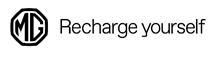 